Unit 3 Lesson 3: Reasoning about Equations with Tape Diagrams1 Find Equivalent Expressions (Warm up)Student Task StatementSelect all the expressions that are equivalent to . Explain how you know each expression you select is equivalent. 2 Matching Equations to Tape DiagramsStudent Task Statement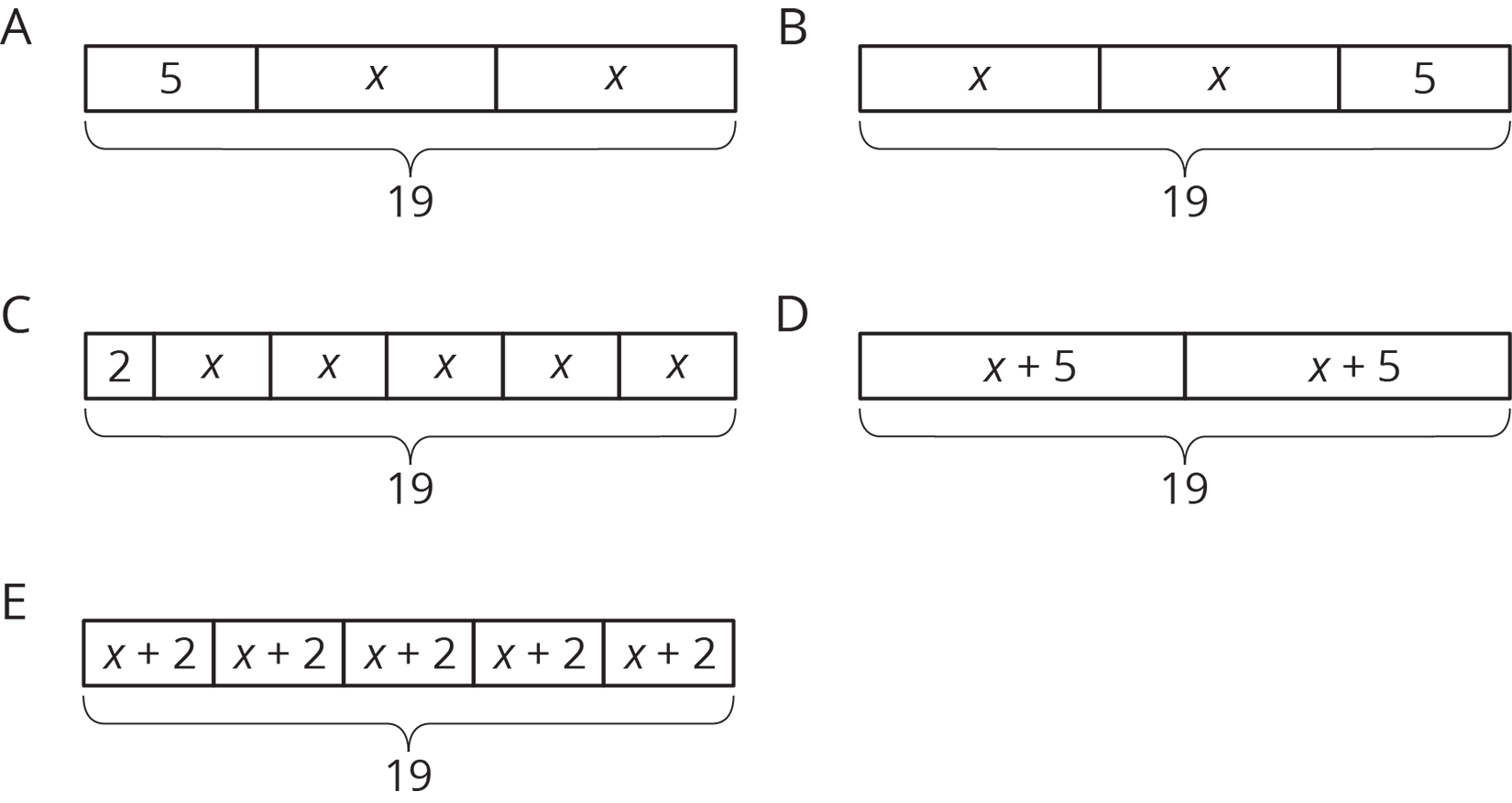 Match each equation to one of the tape diagrams. Be prepared to explain how the equation matches the diagram.
 Sort the equations into categories of your choosing. Explain the criteria for each category.3 Drawing Tape Diagrams to Represent EquationsStudent Task StatementDraw a tape diagram to match each equation.Use any method to find values for  and  that make the equations true. 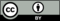 © CC BY Open Up Resources. Adaptations CC BY IM.